National Agricultural Statistics Service National Operations Center 9700 Page Avenue Suite 400St. Louis, MO. 63132-1547OFFICIAL BUSINESSPenalty for Private Use $300FORWARDING SERVICE REQUESTEDDear Sir/Madam,You should have recently received your 2022 Agricultural Resource Management Survey. Thank you if you have already responded. If not, there’s still time. You are encouraged to respond online at agcounts.usda.gov, by phone, or mail. Completing this survey fulfills your 2022 Census of Agriculture requirement.This survey measures the economic well-being of U.S. farms, focusing on farm finances, farm households, and costs associated with producing agricultural commodities. This survey also includes questions to help measure the impacts of COVID on your farm, farm and household finances, and off-farm employment. The information you provide will be used for statistical purposes only and combined with many others to ensure that no individual operation or producer can be identified. For more information about this survey, visit nass.usda.gov/go/arms. If you have questions or difficulty completing your survey, please call toll-free 1-888-424-7828.Sincerely,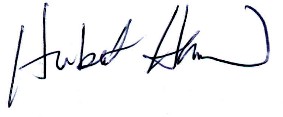 Hubert HamerAdministrator, National Agricultural Statistics Service

